Online-Medien:http://innviertelaktuell.at/leader-projekt-region-macht-schule 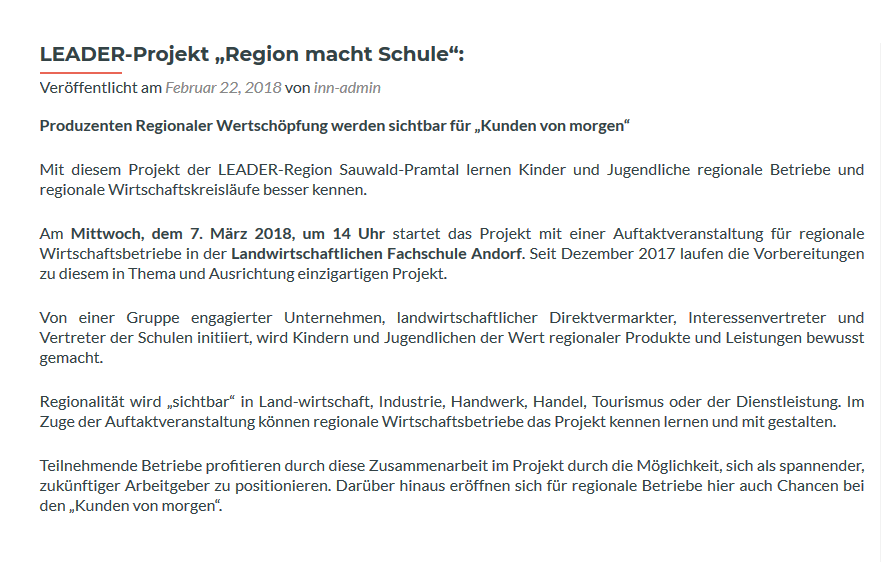 Stand 5.3. 2018